г. Нижнекамск Муниципальное бюджетное дошкольное образовательное учреждение «Центр развития ребенка – детский сад № 91» 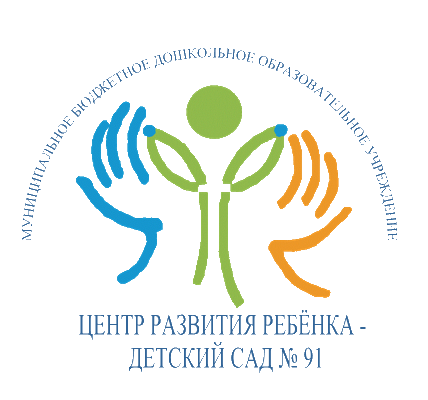 Развлечение в подготовительной группе«Вечер народных игр».                                                              Подготовила :                                            воспитатель МБДОУ «ЦРР- д/с № 91              Владимирова С.Вг. Нижнекамск2014гЦель. Создать детям радостное настроение; формировать устойчивое, заинтересованное, уважительное отношение к культуре родной страны; расширять кругозор детей; развивать внимание, выдержку, сообразительность и ловкость, умение ориентироваться в пространстве, проявления чувства коллективизма, слаженности действий, взаимопомощи, ответственности, смелости, находчивости.Ход развлечения:Воспитатель: Ребята, у нас сегодня необычный вечер. Вечер народных игр. Игры народные, потому что это игры народов разных стран. Некоторые игры вы уже знаете давно, в них вы уже играли много раз, сегодня мы их с вами вспомним и поиграем. С другими играми познакомимся и попробуем поиграть.«Гуси-лебеди» русская народная игра.Выбираются дети - Волк и Хозяин, остальные-Гуси. На расстоянии отмечено: «Дом»-«Гора».Воспитатель: Вспомним правила игры. Гуси должны «летать» по всей площадке. Волк может ловить их только по-сле слов: «Ну летите, как хотите, только крылья берегите».Хозяин: «Гуси, гуси».Гуси: «Га – га – га»Хозяин: «Есть хотите? »Гуси: «Да – да – да»Хозяин: «Так летите домой! »Гуси: «Серый волк под горой,Не пускает нас домой».Хозяин: «Ну летите, как хотите,Только крылья берегите! »Дети бегут, кого волк «запятнает», тот выходит из игры.Воспитатель:Следующая игра в которую я предлагая поиграть называется  «У медведя во бору»- это русская народная игра. Кто напомнит правила игры?Дети: Медведь выходит из берлоги только после произношения последних слов зачина.,Считалкой выбирается «Медведь»Дети идут и поют. Медведь лежит.Дети: У медведя во боруГрибы, ягоды беруА медведь не спит,И на нас рычит.Медведь (поднимается со словами):«Кот в лесу гуляетИ мне спать мешает? » Догоняет детей.Воспитатель: Ребята следующую игру предлагаю выбрать вам.Дети: «Краски»- русская народная игра.Воспитатель: Напомните правила игры. Участники игры выбирают монаха и хозяина.Остальные игроки – краски. Каждая краска придумывает себе цвет и тихо говорит его хозяину. Хозяин зовет монаха.Монах стучит.Например,если голубой краски нет, хозяин говорит: «Иди по голубой дорожке, найди голубые са-пожки, носи да назад приноси! » Если же монах угадал цвет краски, то краска выбегает, монах ее ловит. Если краска поймана, она остается у монаха. Если нет – краска становится монахом.- Тук – тук – тук!- Кто там?- Это я, монах, в синих штанах, в красной рубахе, на хромой собаке.- Зачем пришел?- За краской.- За какой?- За голубой.Воспитатель: Сейчас будем водить хоровод -хороводная игра «Каравай».Напомните, пожалуйста правила игры.Дети: «Каравай» выбирает того ребенка, кто ему больше всего нравится.«Как на Олины имениныИспекли мы каравайВот такой шириныВот такой ужиныКаравай, каравайКого хочешь выбирай.Воспитатель: Аещё есть очень интересная и подвижная игра «Жмурки» -русская народная игра.Воспитатель: Напомню вам правила игры. Одному из игроков завязывают глаза шарфом и отводят в сторону, где он несколько раз поворачивается вокруг себя. После чего спрашивают: «Кот, кот, на чем стоишь? » (На квашне)«Что в квашне? » (Квас)«Ищи мышей, а не нас! »После этого все разбегаются, а водящий ловит игроков, широко расставив руки.Воспитатель:Молодцы, ребята, вы все сегодня дружно играли, друг другу помогали. А сейчас мы свами поиграем в спокойную игру «Солнечный зайчик»Цель игры. Научить ребенка помогать самому себе, познакомить с методом саморегуля-ции.Воспитатель:Солнечный зайчик заглянул тебе в глаза. Закрой их. Он побежал дальше по лицу, нежно погладь его ладонями: на лбу, на носу, на ротике, на щечках, на подбородке, поглаживай аккуратно, чтобы не спугнуть: голову, шею, животик, руки, ноги, он забрался за шиворот – погладь его и там. Он не озорник – он любит и ласкает тебя, а ты погладь его и подружись с ним.- Все подружились с солнечным зайчиком? Понравился вам вечер игр? Еще будем устраивать себе такие праздники? Договорились!